   Rotary District 6040 Group Study Exchange 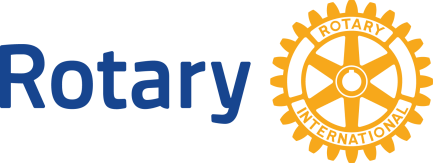 Team Leader Application – 2018-19Please print or type.  Do not use initials.Australia 2018-19CONTACT  INFORMATIONName in full (as it appears on your passport)*Please send a brief resume and a copy of your Passport, signature and picture page, along with this application. A passport is not required at the time of application, but it will be the applicant’s responsibility to obtain a passport if selected for the GSE Team.Gender____		Date of Birth___/___/_____Email address:				Home Phone:		_________________Cell Phone:______________________Mailing addressAre you a U.S. citizen?  _______If no, are you a permanent resident of the U.S?_________Person to notify in case of emergencyRelationshipName									TelephoneAddress	e-mailOccupation/Profession (include number of years)Rotary MembershipClub________________________Years in Rotary_____________If additional space is needed for the next three questions, please add additional pages. Rotary Activities, Offices held, District Events attended etc. Community InvolvementTravel/International Experience (Please indicate whether international travel was as a tourist, for business or for mission trips)Language Skills (particularly relative to host district)Physical HealthAdditional relevant experience/knowledge that specifically qualifies applicant for team leadershipTEAM LEADER’S ESSAY OF INTENTOur mission with the GSE program is to work toward selecting and providing a sustainable long-term project with the host district. Please tell us what you hope to gain in this area and what you may be able to provide to the team both in the host district and upon your return to the U.S. Please attach your response on an additional page. TEAM LEADER APPLICANT’S CERTIFICATIONIf appointed as Group Study Exchange team leader, I accept the appointment and agree to discharge the following obligations and responsibilities:PRE-DEPARTUREBe well-informed on the home country, D6040 programs and projects and Rotary.Inspire the team with a sense of mission regarding service.Build a well-informed and cohesive group that is able to present relevant programs about D6040 programs and projects. These programs may be presented in the host district and in D6040.Build a team that can sustain long-standing projects and relationships with Rotarians in the host district.Assume responsibility for facilitating all aspects of the exchange.Plan, implement and evaluate the team’s pre-departure training to ensure that the team is knowledgeable about the country(ies) visited and thoroughly acquainted with the aims, objectives, and ideals of Rotary and the purpose of the GSE program to further international understanding and goodwill. The curriculum for training must be approved by the GSE Chair and the District Rotary Foundation Chair. Communicate with the host district to confirm vocational visits have been planned and that they conform to the team member’s expectation and professional needs.  Actively participate in self-directed language and cultural training programs if language differences exist between the paired districts.  Help team members prepare personal speeches they will give at Rotary club meetings and other functions.   Also assist the team in preparing a presentation (at least 30 minutes) for the host district conference if the team is expected to attend and be part of the conference program.Facilitate the team in composing a group presentation (with and without PowerPoint) that is adjustable in length from 5-30 minutes.Facilitate the team’s preparation of an informational brochure on the D6040 team and the district, name tags, group gifts, business cards, etc. Obtain copies of the team passports (inside, front page) and submit to the Group Study Exchange Team Chair.Understand that Rotary District 6040 will provide transportation to the host country, not to exceed round-trip economy class airfares between the point of departure in the home district and the point of arrival in the host district.  Accept local Rotarians’ decisions regarding accommodations and travel in the host district. Research, obtain and pay for visas in the country(ies) in which the team will travel and visit.  Research, obtain and pay for insurance valid and payable in the country(ies) in which the team will travel and visit.  The insurance coverage must extend from the date of departure through the official end of the trip.  A minimum of: $250,000 for medical care and /or hospitalization for basic major medical expenses, including accident and illness expense, hospitalization, and related benefits; $50,000 for emergency medical evacuation; $10,000 for accidental death and dismemberment; and $20,000 for repatriation of remains.  Please note that higher amounts are recommended, as well as, insurance coverage for luggage and personal items.  By requiring insurance herein, Rotary District 6040 does not represent that these coverages and limits will necessarily be adequate to protect the Participant.  Participants should consult with an insurance professional to determine which coverages and limits will be adequate to cover them in the geographical location(s) visited.  Rotary D6040 does not provide any type of insurance to the Participants of Group Study Exchange programs. Complete, sign, and return to the District GSE Chair the official CERTIFICATION OF INSURANCE COVERAGE  (included in the materials) noting the name of the insurance company, insurance policy number and the comprehensive dates for which the insurance coverage is valid.  You should read and thoroughly understand insurance policies of this type, especially regarding any exclusions that may exist (e.gl, most insurance policies will not cover death or injury occurring in a privately-owned aircraft).Have a medical examination and submit to the District GSE Chair the official MEDICAL CERTIFICATE completed and signed by the examining physician(s).                         								DURING EXCHANGERepresent the Governor of District 6040 and district Rotarians.Use your communication and other skills to act as adviser and counselor when the need arises and as liaison between the host clubs/district and team travels.Be willing and able, physically and emotionally, to keep pace with the vigorous program of study planned for the team.Refrain from engaging in dangerous activities.Remain with team throughout the study tour, except during those periods when individual team member activities are scheduled.  Under no circumstances, except emergency health problems, leave the GSE tour before its conclusion.  Be available to team members to discuss any concerns and keep the team informed of your whereabouts at all times. Maintain standards of behavior and deportment during travels with the study team that will reflect credit on Rotary, my district and my country.Have sufficient funds to meet personal and incidental expenses while abroad.Not be accompanied by spouse or other relatives or dependents on the GSE tour under any circumstances.   Others may join you for travel after the official conclusion of the group study exchange.Should you be required to return home prematurely due to travel safety concerns, you will abide by decisions made for your safety and you agree to forfeit my District travel funds.POST-EXCHANGEWithin two months of your return home, submit a written GSE Final Report including how the project you have been working on with host district may be sustainable and your recommendations for future exchanges. Ensure that all team members participate in a post-exchange debriefing and find a way to continue with project.  Communicate debriefing results to the district governor line-up and the District Rotary Foundation Chair.Be willing to participate on selection committees for future teams.  Permit Rotary District 6040 to share my name and contact details with other GSE teams and Rotary districts upon request.  I hereby give publication rights to Rotary District 6040 for promotional purposes to further the object of Rotary.  I do not authorize Rotary or any other entity to use these photos for any commercial purpose. I hereby release and discharge Rotary District 6040 and its Rotary clubs and their successors, officers, directors, agents, and employees from any and all claims, damages, liabilities, or expenses which I or my successors, dependents, beneficiaries, heirs, executors, administrators, or assigns may now or hereafter have against any or all of such parties on account of or in connection with the Rotary Group Study Exchange (GSE) program or my participation therein.  I agree that I shall indemnify and hold harmless Rotary International and its Rotary Districts and clubs and their successors, officers, directors, agents, and employees against any and all claims, damages, liabilities, or expenses which any such party may incur on account of or in connection with my participation in the Rotary GSE program.  The foregoing release and indemnity shall continue to apply to each officer, director, agent, or employee even though such individuals may cease to serve in such capacities and shall inure to the benefit of the legal representatives, successors, and assigns of such individuals.  The foregoing release and indemnity shall not apply to the cost of my transportation to and from the receiving (host) district.  I agree that I will abide by all Rotary International and District 6040 decisions related to travel safety.  If Rotary International or District 6040 determines, in its sole discretion, at any point in the GSE process that my safety as a GSE participant in the host district is or could be at risk, Rotary District 6040 may require that the GSE itinerary be modified, cancelled, or indefinitely postponed.  If already in the host district, my GSE team may be asked to return home immediately.  In such instances, I agree to abide by the District’s decision as to what, if any, alternatives are available to GSE teams whose trips have been modified, cancelled, or postponed due to safety concerns.   Name of Team Leader (Please Print)Signature of Team Leader (Mandatory)							DateThe ____________________ Rotary club has met with and interviewed this candidate and recommends him/her as a qualified candidate. Signature of Club President 								DatePlease read and initial each of the following statements: ______  I have a current passport with the number of blank pages required for the destination country. My passport will be valid for at least six months from the date of departure.  If I do not have a current passport, I will apply to obtain a passport immediately after being selected. ______  I understand that I am financially responsible for obtaining my passport if I do not already have a current passport. ______  I understand that I am financially responsible for obtaining the insurance discussed previously in this document at the coverage required. I am also responsible for any travel/luggage insurance I choose to purchase. ______  I understand that I will be financially responsible for obtaining any Visa required to enter the country in which the exchange is taking place as well as any Visas required to travel while on this exchange, such as while traveling between countries. ______  I understand that I will be financially responsible for the purchase of any uniform, jacket, scarf/tie, etc. that the team decides upon for the team attire for the purpose of this exchange. At times, sponsoring clubs will help with the provision of the required attire for a team member, but this is not guaranteed. ______  I understand that I am responsible for any immunizations and medications, required or optional, that are needed for travel to the destination country. It is my responsibility as a team member to research the immunizations required for the country of destination and in accordance with my own health situation. ______  I understand that I will be expected to take host gifts for the families I will be hosted by as well as some small items to give to “day” hosts. This will be my responsibility to obtain these host gifts and I will be financially responsible for these host gifts. (The GSE Committee and previous team members can offer many suggestions as to inexpensive and memorable gifts that make great items to take.)______  I understand that while the team’s safety is first and foremost for District 6040, and no unsafe situation will be tolerated, accommodations may be dependent on the environment, the host district,  and the country in which I am traveling. Accommodations will vary from what you would expect in the U.S. ______  I understand that internet connectivity may not be available.______  I understand that I am financially responsible for any extra activities I choose to do during any free time and for any souvenirs I purchase while on this exchange. ______  I understand that I am representing Rotary District 6040 and will be expected to participate in all activities as a team member. The Group Study Exchange is not to be considered a trip of leisure as there will be a rigorous schedule, but this exchange will provide team members a very memorable, rewarding experience and lasting relationships, and be beneficial to both districts. ______  I understand that I cannot expect to continue work duties during this exchange. There will be a very rigorous schedule to follow as well as limited internet access at times. My focus will be on forming relationships in our host district, identifying projects for our District, and partaking in activities presented by the host district.______  I understand that it is in my best interest to partake in some form of language study at my own expense for the country of destination if their primary language is not English. This may be as simple as checking out language instruction books from the library or utilizing an online language instruction resource. Please return the application with all supporting documents to GSE Chair:Rolfe McCoy850 Fairway DriveChillicothe, MO 64601Or email him at rolfe@msmdental.netThe following section will be completed by Rotary District leaders upon selection of the team members.DISTRICT 6040 ENDORSEMENTThe district Group Study Exchange subcommittee has appointed Rotarian ____________________________________as the Group Study Exchange team leader.  Name of current District Foundation Chair   (Please Print)					DateSignature of current District Foundation Chair (Mandatory)					DateName of current District GSE Chair   (Please Print)						DateSignature of current District GSE Chair (Mandatory)						DateName of current District Governor   (Please Print)						DateSignature of current District Governor (Mandatory)						Date